Структура технологического паспорта пищеблока образовательной организацииПАСПОРТПищеблока филиала муниципального бюджетного общеобразовательного учреждения «Жариковская средняя общеобразовательная школа Пограничного муниципального округа» в с.Нестеровка наименование образовательной организацииАдрес месторасположения 692585 Приморский край, Пограничный район, с. Нестеровка, ул. Советская 24Телефон 8(42345)27921   эл почта: nesterovka@pogranichny.orgСодержание 1.Общие сведения об образовательной организации:-численность обучающихся по возрастным группам, в том числе численность льготной категории обучающихся 2.Состояние уровня охвата горячим питанием по возрастным группам обучающихся3. Инженерное обеспечение пищеблока-водоснабжение-горячее водоснабжение- отопление- водоотведение-вентиляция помещений 4. Проектная мощность (план-схема расположения помещений) пищеблока5.  Материально-техническое оснащение пищеблока6. Характеристика помещения и оборудования, план-схема столовой 7. Штатное расписание работников пищеблокаОбщие сведения об образовательной организации, указываются следующая информация:Руководитель образовательной организации:Зам директора по УВР Кутафина Наталья СергеевнаОтветственный за питание обучающихся: Заведующий хозяйством Коржова Марина АнатольевнаЧисленность педагогического коллектива  9 человекКоличество классов по уровням образования: начальное образование -1,2,3,4 класс;основное общее образование – 5,6,7,8,9 класс;основное среднее образование – 11 класс; Количество посадочных мест  48 местПлощадь обеденного зала 82,2 м22. Охват горячим питанием по возрастным группам обучающихсяОхват  горячим питанием по возрастным группам обучающихсяОхват двухразовым горячим питанием по возрастным группам обучающихся3. Модель предоставления услуги питания (столовая на сырье, столовая доготовочная, буфето-раздаточная) 4. Использование специализированного транспорта для перевозки пищевой продукции 5. Инженерное обеспечение пищеблока6. Проектная мощность (план-схема расположения помещений) пищеблока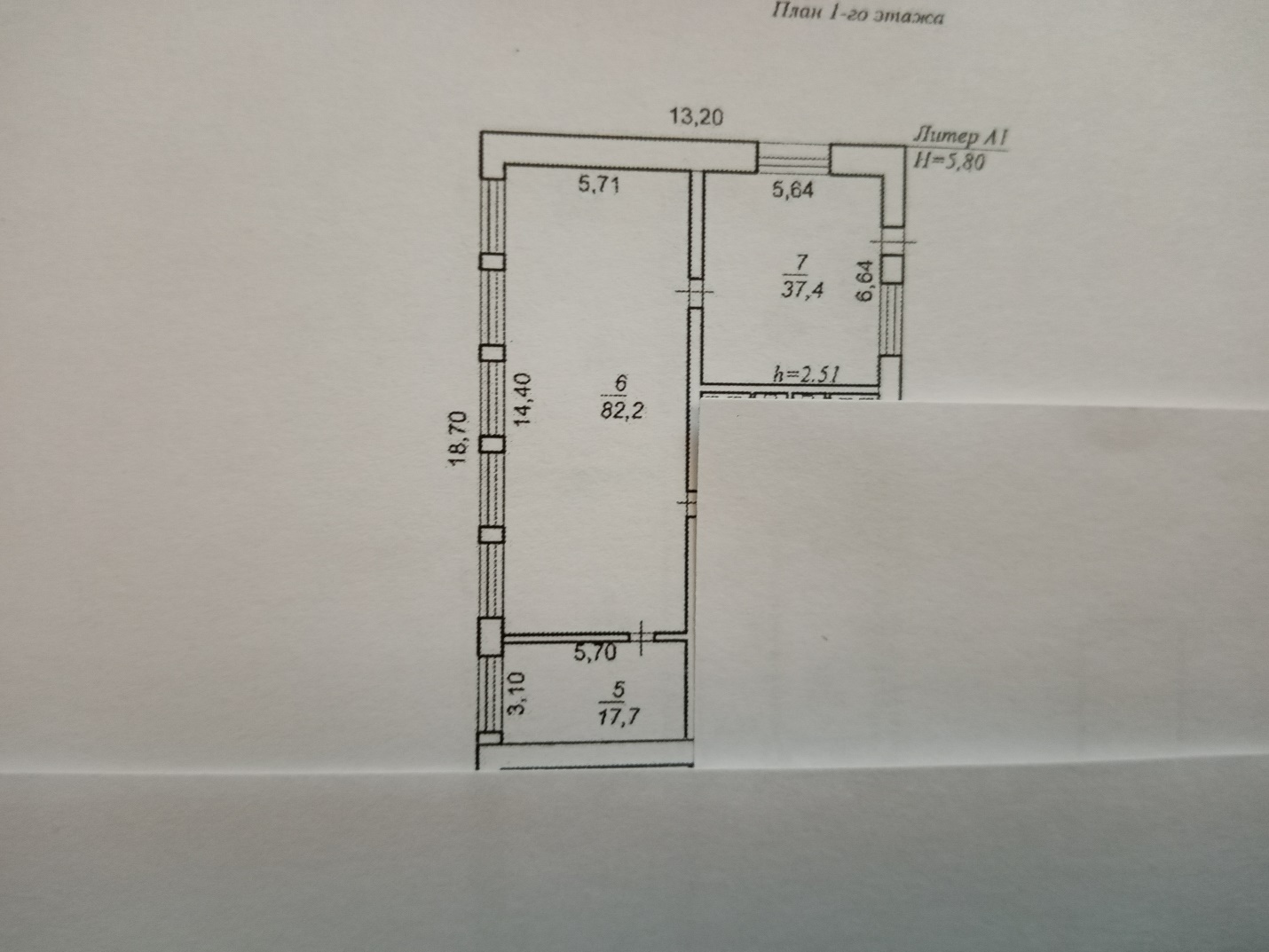 7.  Материально-техническое оснащение пищеблока:Перечень помещений и их площадь м2    (перечень и площадь помещений в зависимости от модели предоставления питания)8.1  Характеристика технологического оборудования   пищеблока Указать перечень недостающего оборудования в соответствии с требованиями для каждого цеха в соответствии с приложением А. 8.2 Дополнительные характеристики технологического оборудования:8.3 Дополнительные характеристики обслуживания оборудования:9. Характеристика помещения и оборудования столовой, план-схема  столовой 9. Характеристика бытовых помещений10. Штатное расписание работников пищеблока11.Форма организации питания обучающихся- предварительное накрытие столов- самообслуживание12. Перечень нормативных и технологических документов:- Примерное двухнедельное меню		- Ежедневное меню	- Меню раскладка-Технологические карты (ТК)- Технико-технологические карты (ТТК) при включении в рацион питания новой кулинарной продукции с пониженным содержанием соли и сахара  - Накопительная ведомость- График приема пищи,-Гигиенический журнал (сотрудники)- Журнал учета температурного режима холодильного оборудования- Журнал учета температуры и влажности в складских помещениях- Журнал бракеража готовой пищевой продукции- Журнал бракеража скоропортящейся пищевой продукции	- Ведомость контроля за рационом питания- Приказ о составе бракеражной комиссии	- График дежурства преподавателей в столовой	- Акт по результатам проверки состояния готовности пищеблока по организации питания к новому учебному году-Программа по совершенствованию системы организация питания обучающихся-Положение об организации питания обучающихся- Положение о бракеражной комиссии-  Приказ об организации питания - Должностные инструкции персонала пищеблока- Программа производственного контроля на основе принципов ХАССП- Требования к информации по питанию, размещаемой на сайте школы                            - Наличие оформленных стендов по пропаганде принципов здорового питания 8.2. Дополнительные характеристики обслуживания оборудования:7. Штатное расписание работников пищеблока№ п\пКлассыКоличество классовЧисленностьобучающихся,всего чел.В том числе льготной категории, чел.11122221553314444177551226619777162881549914210----11----№ п\пКонтингент по группам обучающихсяЧисленность, чел. Охвачено горячим питаниемОхвачено горячим питанием№ п\пКонтингент по группам обучающихсяЧисленность, чел. Количество, чел.% от числа обучающихся1Учащиеся 1-4 классов1818100%в т.ч. учащиеся льготных категорий1818100%2Учащиеся 5-8 классов221986,4%в т.ч. учащиеся льготных категорий171777,3%в т.ч. за родительскую плату6627,3%3Учащиеся 9-11 классов44100%в т.ч. учащиеся льготных категорий2250%в т.ч. за родительскую плату2250%Общая количество учащихся всех возрастных групп444193,2%в том числе льготных категорий3737100%№ п\пКонтингент по группам обучающихсяЧисленность, чел. Охвачено двухразовым горячим питаниемОхвачено двухразовым горячим питанием№ п\пКонтингент по группам обучающихсяЧисленность, чел. Количество, чел.% от числа обучающихся1Учащиеся 1-4 классов---в т.ч. учащиеся льготных категорий---2Учащиеся 5-8 классов22313,6%в т.ч. учащиеся льготных категорий17317,6%в т.ч. за родительскую плату---3Учащиеся 9-11 классов--в т.ч. учащиеся льготных категорий--в т.ч. за родительскую плату--Общая количество учащихся всех возрастных групп22313,6%в том числе льготных категорий17317,6%Модель предоставления питанияСтоловая на сырьеОператор питания, наименованиеООО «Южен», ИП «Акобян Н.Ю.»Адрес местонахождения692585: Приморский край, Пограничный район, с. Нестеровка, ул.Мурзина, 10; 692527: Приморский край, г.Уссурийск,ул.Сергея Ушакова, д.33, кв.109Фамилия, имя отчество руководителя, контактное лицоАкобян Н.Ю.Буркутова Е.А.Контактные данные: тел. / эл. почта+79247364437Дата заключения контракта026.05.2023Длительность контракта3 месяцаВид транспортаПринадлежность транспорта-транспорт организации поставщика пищевой продукции-транспорт ИП. предоставляющего пищевую продукциюУсловия использования транспорта-ВодоснабжениецентрализованноеГорячее водоснабжениеВодонагреватель ( титан)ОтоплениецентрализованноеВодоотведениецентрализованноевентиляция помещенийкомбинированная№ п/пНаименованиецехов и помещенийПлощадь помещения м2Площадь помещения м2Площадь помещения м2Площадь помещения м2№ п/пНаименованиецехов и помещенийСтоловые школьно базовыеСтоловые, работающие на сырье СтоловыедоготовочныеРаздаточные, буфеты1Складские помещения17,72Производственные помещения37,42.1Овощной цех (первичной обработки овощей)1,8-2.2Овощной цех (вторичной обработки овощей)---2.3Мясорыбный цех-1,8--2.4Доготовочный цех---2.5Горячий цех15,9-2.6Холодный цех---2.7Мучной цех----2.8Раздаточная2,252.9Помещение для резки хлеба---2.10Помещение для обработки яиц----2.11Моечная кухонной посуды3,6-2.12Моечная столовой посуды9,0-2.13Моечная и кладовая тары3,05--2.14Производственное помещение буфета-раздаточной----2.15Посудомоечная буфета-раздаточной---3Комната для приема пищи (персонал)№ п/пНаименованиецехов и помещенийХарактеристика оборудованияХарактеристика оборудованияХарактеристика оборудованияХарактеристика оборудованияХарактеристика оборудования№ п/пНаименованиецехов и помещенийнаименование оборудованияколичествоединиц оборудованиядата его выпускадаты начала его эксплуатациипроцента изношенности оборудования1Горячий цехВодонагреватель «Ariston»12020432Горячий цехЭлектроплита ЭП-4КШ1      20161003Горячий цехХолодильник  DAEWOO12016100№ п/пНаименованиетехнологического оборудованияХарактеристика оборудованияХарактеристика оборудованияХарактеристика оборудованияХарактеристика оборудованияХарактеристика оборудованияХарактеристика оборудования№ п/пНаименованиетехнологического оборудованияназначение маркапроизводительность дата изготовлениясрок службысроки профилактического осмотра  1ТепловоеВодонагревательAriston7 лет1 раз в месяцЭлектроплитаЭП-4КШ6 лет1 раз в месяц2Механичес-кое3ХолодильноеХолодильник  DAEWOO2 года1 раз в месяц4Весоизмери-тельноеВесы механические 10 лет1 раз в месяц№ п/пНаименованиетехнологического оборудованияХарактеристика мероприятий Характеристика мероприятий Характеристика мероприятий Характеристика мероприятий Характеристика мероприятий Характеристика мероприятий № п/пНаименованиетехнологического оборудованияналичие договора на техосмотр наличие договора на проведение метрологических работ проведение ремонта план приобретения нового и замена старого оборудования ответственный за состояние оборудованияграфик санитарной обработки оборудования 1ТепловоеДиректорВ наличии2МеханическоеДиректорВ наличии3ХолодильноеДиректорВ наличии4ВесоизмерительноеДиректорВ наличии№ п/пНаименование оборудованияХарактеристика оборудования столовой -, площадь 82,2 М2Характеристика оборудования столовой -, площадь 82,2 М2Характеристика оборудования столовой -, площадь 82,2 М2Характеристика оборудования столовой -, площадь 82,2 М2№ п/пНаименование оборудованияколичествоединиц оборудованиядата его приобретенияпроцент изношенности оборудованияколичество посадочных мест в столовой1Стол обеденный6201550482Стул 4820155048№ п/пПеречень бытовых помещенийХарактеристика помещений -, площадь  М2№ п/пПеречень бытовых помещенийколичествоединиц оборудования для бытовых целей№ п/пНаименование должностейХарактеристика персонала  столовойХарактеристика персонала  столовойХарактеристика персонала  столовойХарактеристика персонала  столовойХарактеристика персонала  столовойХарактеристика персонала  столовой№ п/пНаименование должностейколичество ставокукомплектованностьбазовое образованквалификационный разрядстаж работыналичие медкнижки1Зав. хоз1100%Средне-специальное3 годаДа 2Повар 1100%Среднеее4 разряд4 годаДа 3Рабочие кухни (помощники повара)1100%Средне-специальное4 годаДа № п/пНаименованиетехнологического оборудованияХарактеристика мероприятий Характеристика мероприятий Характеристика мероприятий Характеристика мероприятий Характеристика мероприятий Характеристика мероприятий № п/пНаименованиетехнологического оборудованияналичие договора на техосмотр наличие договора  на проведение метрологических работ проведение ремонта план приобретения нового и замена старого оборудования ответственный за состояние оборудованияграфик санитарной обработки оборудования 1ТепловоедаЗавхозВ наличии2МеханическоедаЗавхозВ наличии3ХолодильноедаЗавхозВ наличии4Весоизмери-тельноедаЗавхозВ наличии№ п/пНаименованиедолжностейХарактеристика персонала столовойХарактеристика персонала столовойХарактеристика персонала столовойХарактеристика персонала столовойХарактеристика персонала столовойХарактеристика персонала столовой№ п/пНаименованиедолжностейКол-во ставокукомплектованностьбазовоеобразованиеквалификационныйразрядстажработыналичие медкнижки1 Повар11Среднее4От 13 летДа 2 Повар 11Среднее4От 10 летДа3Рабочие кухни (помощники повара)11Средне-специальное От  летДа